			                                                               RU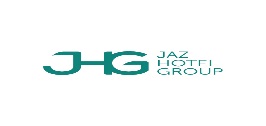 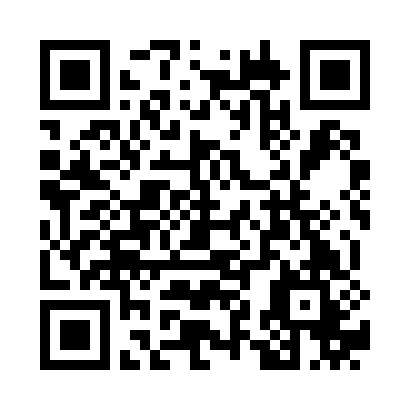 Рестораны и бары        Ресторан Four Corners                          Завтрак (Шведский стол)                   07:00 - 10:30                                                                      Ужин (Шведский стол)                         18:30 - 21:30                                             Ресторан Топаз                                                        Завтрак (шведский стол)                                         07:00- 10:30                                                     Обед (Шведский стол)                                             12:30 - 14:30                                                           Ужин (шведский стол)                                             18:30-21:00                             Поздний ужин (для экскурсий и позднего прибытия)                22:30-01:00Бары на пляже и у бассейнаLa Perla - Бар у бассейна					      09:00 - 18:00				Поздний завтрак                                  10:30 - 12:00Закуски	                                              12:00 - 17:00Время чая 	                          17:00 - 18:00Aquarius – Pool Bar                                         Бар c напитками                                   09:00 - 18:00                                                                             Холодные закуски                                12:00 - 17:00Paradisio - снэк-бар на пляже				 	     09:00 - 17:00	Закуски		                          12:00 - 17:00Киоски                                                               2 киоск для напитков                         09:00 -17: 00                                                                                4 киоска для еда                                  11:00 -17: 00      Fayrouz -Лобби-бар	09:00 - 00:00 Рестораны а-ля карт (19:00 –20:30 и 20:30 - 22:00). элегантный повседневный дресс-кодMakai Tukai 	Азиатский ресторан	                                                         Sofra Ближневосточный ресторанAmaya 		Индийский ресторан                                                          Nino’s Итальянский ресторанCoralo (рыбный ресторан) (за дополнительную плату)Один раз бесплатно за все время пребывания. Предварительно необходимо самостоятельно забронировать с помощью экранов в лобби Аквамарин.Мероприятия Важно знать• Завтрак с собой и ланч боксы: необходимо заказывать за день до 20:00 на стойке регистрации.• Напитки: наша формула «все включено» действует с 10:00 до 00:00 (после полуночи оплачивается). Безалкогольные напитки подаются в стаканах, а не в бутылках, а также все местные коктейли включены. Импортные алкогольные напитки - за дополнительную плату.• Сейф: бесплатно, отель не несет ответственности за потерю ценностей или вещей вне сейфа. Пожалуйста, оставьте свой сейф открытым перед отъездом.• Подключение к Интернету: бесплатный Интернет со скоростью 01 МБ с 2 устройствами на номер.    • Телефон в номере: Чтобы позвонить в другой номер, наберите 1, а затем номер комнаты (бесплатно). Для внешнего звонка наберите 9, затем код страны и номер телефона (платно).• Использование пляжа: рекомендуется использование коралок. Очень мелкая вода. Также вы можете использовать пляж Remivera, расположенный рядом с аквапарком с левой стороны, без каких-либо обязательств со стороны отеля.• Бронирование шезлонгов не допускается. Отель оставляет за собой право убрать и хранить любые полотенца и личные вещи, оставленные без присмотра более 1 часа (хранится в бюро находок).• Дресс-код: рекомендуется элегантный повседневный стиль; в шортах и ​​шлепанцах нельзя находиться вечером во всех ресторанах, (в том числе а-ля карты) и лобби.• Выезд: в 12:00, пожалуйста, верните ключ-карту во время выезда.• Пищевая аллергия: специальное меню доступно по запросу, обратитесь к менеджеру ресторана и шефу.• Предметы, которые отель предоставляет по запросу: адаптер, утюг, детское сиденье для унитаза и противоскользящий коврик для детей, инвалидные кресла, замок для детской тележки, молитвенный коврик и Священный Коран.• Предметы, которые можно взять напрокат: Детская тележка - 15 евро в неделю.• Постельное белье будет меняться только по запросу, а не автоматически каждый день.• Пожалуйста, повесьте табличку с надписью «Make my room», если вы хотите, чтобы в вашей комнате убирали.• В связи с продолжающейся пандемией введены следующие ограничения:• Главный ресторан предлагает шведский стол для всех гостей, дезинфицируйте руки при входе в ресторан. Одноразовые перчатки доступны на входе в ресторан-буфет. В основном ресторане необходимо носить медицинскую маску.• Немедленно обратитесь на стойку регистрации и к врачу отеля, если вы испытываете следующие симптомы: лихорадка, кашель, потеря обоняния и вкуса и затрудненное дыхание.• Пожалуйста, соблюдайте этикет - отворачивайтесь от других людей и чихайте или кашляйте в салфетку или внутрь локтя.БесплатноЧай и кофе обновляются ежедневно, бесплатноЗвонок-будильникОбмен валют и банкоматы Полотенца (бесплатные полотенца и лежаки)Ежедневная софт анимацияЖивая музыка на открытой террасе по вечерам через деньФитнес-центр 07:30-19:30Горки в аквапарках открыты ежедневно с 10:00 до 13:00 и с 14:30 до 17:30, подходят для детей старше 10 лет или выше 120 см. Теннисный корт (Вечером освещение за дополнительнуюплату)Беговая дорожка 1400 метров (старт за 1000 зданием)Детский клуб работает с 10:00 до 13:00 и 15:00 до 17:00Джакуззи на пляже с 10:00 до 12:00 и с 14:00 до 16:00 (для детей старше 16 лет)Теннисный столПлатноНапитки и закуски в мини-бареИмпортные алкогольные напиткиВрач (клиника) с 09: 30  до 21:00. Услуги врача 24 часаАптека 24 часа Прачечная / ХимчисткаСпа-центр открыт с 10:00 до 18:00Магазины Пляжные лоджии (за дополнительную плату 30 евро в день и 50 евро за два дня)Поздний выезд, пожалуйста, уточняйте наличие за день до отъезда на стойке регистрацииСпа-центр открыт с 10:00 до 18:00.Салон красоты, работает по предварительной записи в Спа с 10:00 до 18:00.Полулюкс (Junior), Представительский (Executive) и Королевский (Royal) люкс. Для получения дополнительной информации, пожалуйста, свяжитесь с ресепшен. Заказать романтический ужин можно, связавшись с отделом еды и напитков.Детский магазин (сувениры для  детей) находится рядом с активным бассейном, с нашей анимационной командой